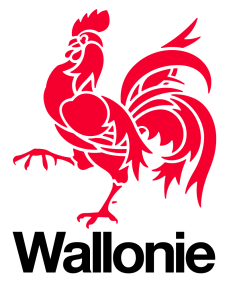 Conformément à l’article 6 du Décret du 1er avril 2004 relatif à la mobilité et l’accessibilité locales, une enquête publique relative au projet de Plan Urbain de Mobilité de l’agglomération de Liège (PUM de Liège) est organisée sur le territoire de l’arrondissement de Liège (24 communes, conformément à l’arrêté du Gouvernement wallon du 13 mai 2004 fixant le périmètre des zones PUM).L’autorité compétente pour adopter le PUM de Liège est le Gouvernement wallon.Le projet de PUM de Liège fait l’objet d’un Rapport sur les Incidences Environnementales (RIE).Durée de l’enquête publiqueL’enquête se déroule du lundi 12 novembre 2018 au lundi 7 janvier 2019, avec suspension du 24 décembre au 2 janvier inclus.Consultation du dossierLe dossier soumis à l’enquête publique peut être consulté selon les modalités suivantes :À l’Espace Wallonie de Liège, 86 place St-Michel, 4000 Liège, les lundis et jeudis de 9h00 à 17h00 (le jeudi 29 novembre, jusque 20h00 – fermé le jeudi 15 novembre). Des explications verbales peuvent y être obtenues au n° 04 250 93 26 ;À l’adresse suivante : http://mobilite.wallonie.be/PUM-Liege ;Au Service des Permis d'urbanisme, La Batte, 10, 4ème étage à 4000 LIEGE, le lundi et le vendredi de 9 à 12h, le mercredi de 14 à 17h ;A la Maison de l'Habitat, rue Léopold 37 à 4000 LIEGE, le jeudi de 16 à 20h, sur rendez-vous uniquement, pris au plus tard 24 heures à l’avance auprès de M. Michel DUC, attaché spécifique - géomaticien urbaniste, par téléphone (04 221 90 61) ou par courriel (michel.duc@liege.be).Réclamations et observationsLes observations et réclamations écrites peuvent être transmises selon les modalités suivantes : Encodées via l’interface spécifique disponible à l’adresse http://mobilite.wallonie.be/PUM-LiegeEnvoyées par courrier électronique, daté et identifié sous peine de nullité, adressé à pum.liege@spw.wallonie.beEnvoyées par courrier postal, daté et identifié sous peine de nullité, adressé à PUM de Liège SPW – DO211 – Direction de la planification de la mobilité8 Boulevard du Nord – 5000  NamurSéances d’informationTrois séances d’information à l’attention de la population sont prévues :Le mardi 20 novembre 2018 à 18h00 à l’ancienne caserne de Saive, Esplanade De Cuyper-Beniest 5/0131 à 4671 Saive (entrée carrossable par la rue Cahorday, 1) Le lundi 26 novembre 2018 à 18h00 au Centre récréatif d’Aywaille, Esplanade du Fair-Play 1, à 4920 AywailleLe mardi 27 novembre 2018 à 19h00 à la Cité Miroir, place Xavier Neujean 22, à 4000 Liège.Par le Collège,              Le Directeur Général									   Le Bourgmestre